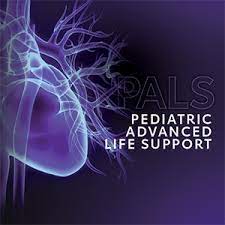 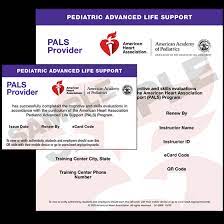 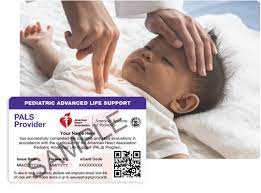 PALS TOOLS FOR SUCCESS!  Stress free classes from cprflorida.netIO’s are placed in extremities with poor IV access Delayed cap refill = hypotensive (Normal systolic for infant 67 – 84)Grunting, stridor, retractions, accessory muscle use needs interventionKnow your limitations.  Can’t perform a task, ask for a new oneWant high quality CPR, allow full chest recoilAnaphylaxis is an upper airway issue Trauma and decreased LOC = immediate intervention Pediatric 2 person CPR = 15 compressions to 2 breathsAfter defibrillation, resume CPRIf in respiratory failure, expect a significantly decreased SpO2%If suspected infection, child needs an antibiotic earlyIf given a incorrect dose order, confirm the order and correct the doseNever interrupt CPR longer than 10 secondsLow respiratory rate = failure, stridor = distress2, 4, 6, 8 that’s the way to defibrillate (in J/kg)If an unwitnessed arrest, do 5 cycles of CPR, before leaving to call 911Child and infant 1 rescuer is 30 compression to 2 breathsIf child is lethargic from breathing too fast, respiratory failure If vomiting and diarrhea, check a BGL because they probably haven’t been eatingAll fluid bolts are given at 10-20 mL/kg of normal saline and isotonic crystalloids Crackles are heard when you have Pneumonia or fluid in lungsWhen there’s an upper airway obstruction/stridor from croup = nebulized EpiWheezing from asthma will give you a prolonged expiratory phaseDisordered control of breathing can be seen after seizuresDecreased respiratory rate, reduced LOC and retractions = respiratory failureIf I look like NSR but I don’t have a pulse, I’m PEA = give EpiIf snoring respirations, reposition the airway and insert an OPAIf that doesn’t work, upgrade to BVM ventilationsOxygenate to 94-99% on the SpO2%If immunocompromised and septic, this is Distributive shockBlood pressure is always most important when evaluating a shock patientOnly go to Sync Cardiovert when pharmacological interventions are unavailable or delayed The most likely cause for bradycardia is hypoxia